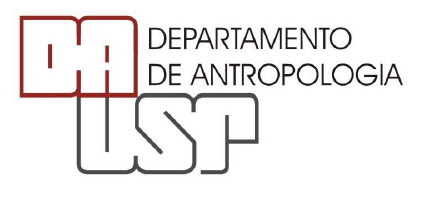 Solicitação de auxílio financeiro COP-DA – Gestão PPGASFormulárioNome do(a) solicitante:Número USP:Categoria: (    ) Mestrando/a		(   ) Doutorando/a		(     ) Docente  		(     ) Funcionário/a	TIPO DE SOLICITAÇÃO1. Organização de evento (anexar descrição do evento e orçamento detalhado do pedido)Nome do eventoPeríodoNacional ( ) 	Internacional (  )2. Publicações (anexar orçamentos)Periódico  (   )  Nome Produção individual (   )Tipo de auxílioValor3. Convidados (anexar apresentação/justificativa) NomeTipo de participaçãoPeríodo 						No de diárias solicitadas:Transporte (trechos ida/volta)4. Estágio de campo/pesquisa (anexar descrição da pesquisa a ser feita nesse estágio e orçamento)LocalPeríodo5. Participação em evento (anexar programa/carta-convite)Nome do eventoPeríodoTipo de participaçãoNão aprovado  (   )Aprovado	(   )Descrição:Número de diáriasTrecho passagemValor totalData da reunião:      /    /    	 